                    КЕҢЕС                                                                         СОВЕТ                                           ҚАУЛЫ          ПОСТАНОВЛЕНИЕ14.08.2020 г.                                                                                                   № 2 п. 1О делегатах Казахстанского отраслевого профсоюза работников образования и науки на XXVI съезд Федерации профсоюзов  Республики Казахстан В соответствии с Постановлением Генерального Совета Федерации профсоюзов №1(5) от 7 августа т.г. Отраслевой Совет ОО «Казахстанский отраслевой   профессиональный союз работников образования и науки»П О С Т А Н О В Л Я Е Т:Избрать  делегатами  XXVI  съезда Федерации профсоюзов Республики Казахстан:Мукашеву Айгуль Максатовну – председателя  Казахстанского отраслевого профсоюза работников образования и науки;Алиева Батыра Алиевича – Профсоюз работников образования «Әділет» г.Нур-Султан;Серікова Раушан Серікқызы – председателя Актюбинской областной организации Профсоюза;Магзымбекова Ерулана Сабеновича – председателя Жамбылской областной организации Профсоюза;Конурбаева Марата Сейлбековича – председателя Жезказганской территориальной организации Профсоюза; Орынбаеву Алтын Алибековну – педагога-психолога дополнительного образования кабинета коррекции и инклюзивного образования Акмолинской области, г. Кокшетау;Нуракыш Алтынай Тлеубердиевну – учителя английского языка, председателя первичной профсоюзной организации КГУ «Общеобразовательная школа №37» г. Алматы;Хожакову Багытгул Набиевну – учителя истории, председателя первичной профсоюзной организации СШ им. К.Сатпаева г. Атырау;Ахметкалиева Серикхана Зейноллаевича – председателя Тарбагатайской районной организации профсоюза рабтников образования  ВКО;Даупаева Марата Оразалиевича – председателя Западно-Казахстанской областной организации Профсоюза;Шайкин Жасулан Нурмуханович – председателя профсоюза работников образования Осакаровского района Карагандинской области;Тынысбекову Айгерім Сәбитбекқызы – председателя студенческого профсоюза Кызылординского государственного университета им. Коркыт Ата;Баймбетову Тарбию Анайбековну – председателя Мангистауской областной организации Профсоюза;Тулеуленову Лейлу Юрьевну – председатель первичной профсоюзной организации ГККП «Ясли-сад №23 г. Павлодара»;Кучеренко Станислава Юрьевича – преподавателя физической культуры Северо-Казахстанского профессионально-педагогического колледжа;Төленді Зұлпықар Скандарұлы – учителя Жылыбулакской СОШ Казыгуртского района Туркестанской области.Председатель                                                                             Мукашева А.«ҚАЗАҚСТАНДЫҚ САЛАЛЫҚБІЛІМ ЖӘНЕ ҒЫЛЫМ ҚЫЗМЕТКЕРЛЕРІНІҢ КӘСІПТІК ОДАҒЫ»ҚОҒАМДЫҚ БІРЛЕСТІГІ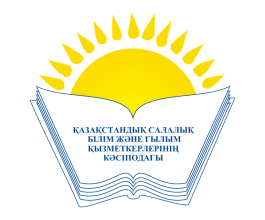    ОБЩЕСТВЕННОЕ ОБЪЕДИНЕНИЕ«КАЗАХСТАНСКИЙ ОТРАСЛЕВОЙ ПРОФЕССИОНАЛЬНЫЙ СОЮЗ РАБОТНИКОВ ОБРАЗОВАНИЯ ИНАУКИ»